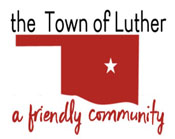 
AMENDED NOTICE AND AGENDA OF SPECIAL MEETINGBOARD OF TRUSTEES FOR THE TOWN OF LUTHERTHURSDAY, JULY 22, 2021 AT 6:30 P.M.LUTHER TOWN HALL108 SOUTH MAIN STREET, LUTHER, OKLAHOMA 73054Call to order.Invocation.Pledge of Allegiance.Roll Call.Determination of a quorum.Trustee Comments.Trustee One (Terry Arps)Consideration, discussion and possible action to authorize installation of window tint on three (3) new Luther Police Department vehicles at a cost not to exceed $650.00.Consideration, discussion and possible action to authorize Police Chief Leafty to hire Mark Swinton as a full time officer for the Town of Luther Police Department.Consideration, discussion and possible action to pay the first invoice for water tower maintenance from Maguire Iron, Inc., in the amount of $10,455.53.Consideration, discussion and possible action to pay the ACOG FY 21-22 Invoice in the amount of $1,455.00.Consideration, discussion, and possible approval of a Property Improvements Agreement between the Town of Luther, The Chicken Shack, LLC, and the owner of property generally located at 18725 East Highway 66, in Luther, Oklahoma.Trustee Two (Brian Hall)Trustee Three (Carla Caruthers)Consideration, discussion and possible action to purchase four (4) required EMR training books at $250.00 each for the Luther Volunteer Fire Department. Tabled from July 13, 2021.Consideration, discussion and possible action to install lettering on Fire Department vehicle 736.Trustee Four (Jeff Schwarzmeier)Trustee Five (Joshua Rowton)Citizen participation:  Citizens may address the Board during open meetings on any matter on the agenda prior to the Board taking action on the matter. On any item not on the current agenda, citizens may address the Board under the agenda item Citizen Participation. Citizens should fill out a Citizen’s Participation Request form and give it to the Mayor. Citizen Participation is for information purposes only, and the Board cannot discuss, act or make any decisions on matters presented under Citizens Participation. Citizens are requested to limit their comments to two minutes.Adjourn._______________________________________Scherrie Pidcock, Acting Town Clerk-TreasurerNotice and Agenda Posted Tuesday, July 20, 2021, at Luther Town Hall, on the website at www.townoflutherok.com and on Facebook at The Town of Luther, prior to 6:30 p.m.Amended Notice and Agenda Posted Wednesday, July 21, 2021, at Luther Town Hall, on the website at www.townoflutherok.com and on Facebook at The Town of Luther, prior to 6:30 p.m.